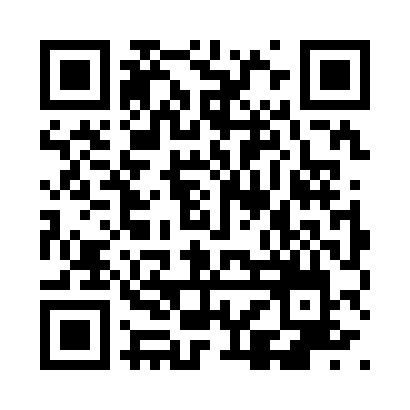 Prayer times for Buri, BrazilWed 1 May 2024 - Fri 31 May 2024High Latitude Method: NonePrayer Calculation Method: Muslim World LeagueAsar Calculation Method: ShafiPrayer times provided by https://www.salahtimes.comDateDayFajrSunriseDhuhrAsrMaghribIsha1Wed5:186:3512:113:245:477:002Thu5:196:3612:113:235:476:593Fri5:196:3612:113:235:466:594Sat5:196:3712:113:225:456:585Sun5:206:3712:113:225:456:586Mon5:206:3812:113:215:446:577Tue5:206:3812:113:215:436:578Wed5:216:3812:113:205:436:569Thu5:216:3912:113:205:426:5610Fri5:216:3912:113:205:426:5511Sat5:226:4012:113:195:416:5512Sun5:226:4012:113:195:416:5413Mon5:236:4112:113:185:406:5414Tue5:236:4112:113:185:406:5415Wed5:236:4212:113:185:396:5316Thu5:246:4212:113:175:396:5317Fri5:246:4312:113:175:396:5318Sat5:246:4312:113:175:386:5319Sun5:256:4412:113:175:386:5220Mon5:256:4412:113:165:386:5221Tue5:266:4512:113:165:376:5222Wed5:266:4512:113:165:376:5223Thu5:266:4612:113:165:376:5124Fri5:276:4612:113:155:366:5125Sat5:276:4612:113:155:366:5126Sun5:276:4712:113:155:366:5127Mon5:286:4712:123:155:366:5128Tue5:286:4812:123:155:356:5129Wed5:286:4812:123:155:356:5130Thu5:296:4912:123:155:356:5031Fri5:296:4912:123:155:356:50